Newsletter – October 2020Welcome ……  to the first Prevent Newsletter of a new academic year. One month into a new term we are already becoming aware of the impact of school closure and Covid-19 in an educational environment.It is increasingly evident that extreme right wing and religiously inspired extremists have taken advantage of the disruption caused by the Coronavirus pandemic to further their cause.  This non-statutory advice from the Department for Education has been produced to provide a short summary of the extremist response to COVID-19, highlighting the additional radicalisation risks for children and young people and suggested actions for settings to take.Short Blog Post: Extremists are targeting young people during the pandemic – so what can you do to tackle this in the classroom?Full Briefing: COVID-19 Prevent Guidance For Schools and Further Education ProvidersThis has been made available on BSO.In response to this we have updated our  Bradford Prevent Training and Support Offer for schools and educational settings -  link.Commissioned projects:
Home Office Funding has enabled us to offer the following Commissioned Projects
this year;
Secondary Schools and above:
From Fake News to Extremism In A Digital Age – Bradford Peace Museum
Please contact Jude Wright; choices@peacemuseum.org.uk
Blame and Belonging – Odd Arts – Interactive forum theatre performance and
workshop about hate crime and radicalisation. Year 9 and above
Community Engagement (all sectors)
Mothers Against Racism – Empowering MindsPlease let me know if you would like to be involved in any of these projects.Prevent Online Training – to help us effectively plan the delivery of our training programme, it would be helpful if you could complete this very quick , anonymous, online  SurveyIntroduction to Prevent – Train the TrainerOctober Friday 23 October 2020 13 30 – 15 30Equipping DSL’s and senior school leaders to deliver Introduction to Prevent training within their own setting. This training helps school staff to understand the national and local risk, identify vulnerabilities and develop resilience too radicalisation in pupils. The Webex training is free and can be booked on Eventbrite. Following registration you will be sent details of how to access the training. Unity is Our Strength - Hate Crime Awareness Week 2020 10 – 17 OctoberCan your pupils lead the way in making our district a safer and kinder place? To recognise national Hate Crime Awareness Week we are asking schools to submit short films and/or poems using the message 'Unity is Our Strength' to combat hate crime. Bradford Council is working with Bradford Hate Crime Alliance and Bradford City FC to challenge the rising tide of hate crime. We are looking for 5 short films, which will be shown during the week. We are also  inviting pupils too submit poems (in any form) on the same theme.Films and poems will be judged in three categories, KS2, KS3, KS4 and above. All entrants will receive a certificate of appreciation and winning entries will receive a special Hate Crime Awareness Week 2020 T-shirt to be featured at Bradford City and signed by one of the players.Entries should be sent electronically from a school e-mail account  with the names and ages of each entrant. Group entries are acceptable.A hate crime is any crime targeted at a person because of hostility or prejudice towards that persons ethnicity or race, disability, religion or belief or sexual orientation or gender identity.Entries to geraldine.cooper@bradford.gov.uk by 10 October.This item has appeared on BSO.Making a ReferralIf you need to make a referral please ensure that you are following the Notice – Check – Share guidance and use the up to date Referral Form which should be sent to NECTU at:  necto.fimu@westyorkshire.pnn.police.ukIf you need any guidance or support please do get in touch. We have a close working relationship with West Yorkshire Police Prevent Team and can advise on the most appropriate steps to take.Black History Month ResourcesVotes for schools have produced resources for Black History Month. KS1 – Do you know your history?
KS2 – Does the curriculum represent you?
Primary Assembly
KS1 Lesson
KS2 Lesson
KS1 Lesson Plan 
KS2 Lesson Plan 
Primary Cross Curricular Ideas
Primary SMSC, British Values & Prevent Evidence
Parent Information Sheet
Secondary Resources – Does the curriculum represent you?Secondary Assembly
Secondary 15 minute lesson
Secondary 15 minute lesson plan
Secondary 45 minute lesson
Secondary 45 minute lesson plan
16+ lesson
16+ lesson plan
Secondary Cross Curricular Ideas 
Secondary SMSC, British Values & Prevent Evidence
Home Information Sheet Just a joke, just banter, we were all doing it !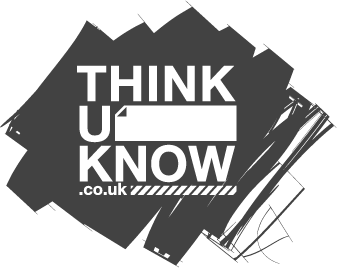 Do your pupils / students know that sharing a message which is
indecent or grossly offensive, threatening or information they know, or believe to be false is a crime under the Malicious Communications Act ? The anonymity of Online chat rooms can encourage young people to behave in ways that they would not do in ‘real life’ situations. The risk that they can place themselves in is a regular part of the IT and PSHCE curriculum.  However, there is also a risk that they may say or share something that could lead to a criminal offence being committed. Please speak to your safer schools officer or get in touch with us if  you would like support in addressing this issue.